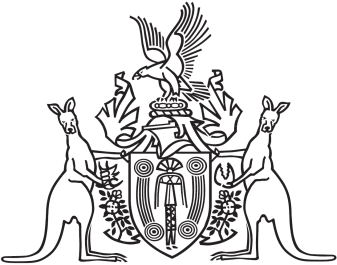 Northern Territory of AustraliaGovernment GazetteISSN-0157-8324No. G15	12 April 2017General informationThe Gazette is published by the Office of the Parliamentary Counsel.The Gazette will be published every Wednesday, with the closing date for notices being the previous Friday at 4.00 pm.Notices not received by the closing time will be held over until the next issue.Notices will not be published unless a Gazette notice request form together with a copy of the signed notice and a clean copy of the notice in Word or PDF is emailed to gazettes@nt.gov.au Notices will be published in the next issue, unless urgent publication is requested.AvailabilityThe Gazette will be available online at 12 Noon on the day of publication at http://www.nt.gov.au/ntg/gazette.shtml  Unauthorised versions of Northern Territory Acts and Subordinate legislation are available online at https://nt.gov.au/about-government/gazettesNorthern Territory of AustraliaDarwin Waterfront Corporation ActTermination of Appointment and Appointment of Chief Executive Officer Darwin Waterfront CorporationI, Lauren Jane Moss, Minister for Tourism and Culture:(a)	under section 9(1) of the Darwin Waterfront Corporation Act and with reference to section 44(1) of the Interpretation Act, terminate the appointment of Andrew James Kirkman as the chief executive officer of the Darwin Waterfront Corporation; and(b)	under section 9(1) of the Darwin Waterfront Corporation Act, appoint Alastair John Shields as the chief executive officer of the Darwin Waterfront Corporation for 3 years.Dated 30 March 2017L. J. MossMinister for Tourism and CultureNorthern Territory of AustraliaDarwin Waterfront Corporation ActAppointment of MembersDarwin Waterfront CorporationI, Lauren Jane Moss, Minister for Tourism and Culture, under section 6(1) of the Darwin Waterfront Corporation Act, appoint each of the following persons to be a member of the Darwin Waterfront Corporation for 3 years:(i)	Andrew James Kirkman; and(ii)	Anne Su-Phin Tan.Dated 30 March 2017L. J. MossMinister for Tourism and CultureNorthern Territory of AustraliaCobourg Peninsula Aboriginal Land, Sanctuary and Marine Park ActCobourg Peninsula Sanctuary and Marine Park Board
Appointment of MembersI, Lauren Jane Moss, Minister for Tourism and Culture, under section 19(1) of the Cobourg Peninsula Aboriginal Land, Sanctuary and Marine Park Act, appoint each person named in the Schedule to be a member of the Cobourg Peninsula Sanctuary and Marine Park Board.Dated 30 March 2017L. J. MossMinister for Tourism and CultureScheduleMark Terence CrummyNeva Ralene McCartneyNigel Graeme WestonNorthern Territory of AustraliaStatute Law Revision Act 2017Commencement NoticeI, John Laurence Hardy, Administrator of the Northern Territory of Australia, under section 2 of the Statute Law Revision Act 2017 (No. 4 of 2017), fix the day on which this notice is published in the Gazette as the day on which the Act commences.Dated 3 April 2017J. L. HardyAdministrator